小林聖心女子学院小学校　　インターネット出願　下書きシートインターネット出願システムは、セキュリティ対策としてログイン後２０分以内に情報入力が完了しないと、入力データが消えるようになっています。そこで、本シートに事前に下書きしていただくことで、スムーズにご入力いただけます。なお、シートの提出は不要です。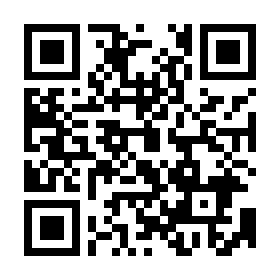 「本校を希望する理由」「保護者から見た本人の長所」「保護者から見た本人の短所」「本校をどうして知りましたか」の４項目は、事前にこのWordファイルや別のメモ帳アプリ等にご入力いただくと、インターネット出願の際にコピー・貼り付けをしてご利用いただけます。出願システムの制約で記入欄の入力上限は300字ですが、300字分書く必要はありません。（下書きシートを目安に、必要な量をご記入ください。）※は入力必須項目です志願者フリガナ※氏　　　名※フリガナ※氏　　　名※志願者フリガナ※氏　　　名※フリガナ※氏　　　名※志願者入力できない氏名※の漢字（１つに）入力できない氏名※の漢字（１つに）（　　　　）あり　　（　　　　）なし（　　　　）あり　　（　　　　）なし（　　　　）あり　　（　　　　）なし（　　　　）あり　　（　　　　）なし（　　　　）あり　　（　　　　）なし（　　　　）あり　　（　　　　）なし志願者生年月日(西暦) ※生年月日(西暦) ※ 　　　　　年　　　月　　　日生 　　　　　年　　　月　　　日生 　　　　　年　　　月　　　日生 　　　　　年　　　月　　　日生 　　　　　年　　　月　　　日生 　　　　　年　　　月　　　日生志願者現住所※現住所※〒　　　　－電話　　　　　　（　　　）〒　　　　－電話　　　　　　（　　　）〒　　　　－電話　　　　　　（　　　）〒　　　　－電話　　　　　　（　　　）〒　　　　－電話　　　　　　（　　　）〒　　　　－電話　　　　　　（　　　）志願者在籍校名※在籍校名※在籍校名※在籍校名※保護者フリガナ※氏　　　名※フリガナ※氏　　　名※保護者フリガナ※氏　　　名※フリガナ※氏　　　名※保護者現住所志願者と異なる場合のみ記入現住所志願者と異なる場合のみ記入〒　　　　－電話　　　　　　（　　　）〒　　　　－電話　　　　　　（　　　）〒　　　　－電話　　　　　　（　　　）〒　　　　－電話　　　　　　（　　　）〒　　　　－電話　　　　　　（　　　）〒　　　　－電話　　　　　　（　　　）〒　　　　－電話　　　　　　（　　　）保護者緊急連絡先※緊急連絡先※電話　　　　（　　　）　　　　　　　　緊急連絡先名称（例：父携帯）（　　　　　    　）電話　　　　（　　　）　　　　　　　　緊急連絡先名称（例：父携帯）（　　　　　    　）電話　　　　（　　　）　　　　　　　　緊急連絡先名称（例：父携帯）（　　　　　    　）電話　　　　（　　　）　　　　　　　　緊急連絡先名称（例：父携帯）（　　　　　    　）電話　　　　（　　　）　　　　　　　　緊急連絡先名称（例：父携帯）（　　　　　    　）電話　　　　（　　　）　　　　　　　　緊急連絡先名称（例：父携帯）（　　　　　    　）電話　　　　（　　　）　　　　　　　　緊急連絡先名称（例：父携帯）（　　　　　    　）上記保護者も要再度記入志願者本人は記入不要家 族※続柄氏　　名氏　　名氏　　名氏　　名年令備　　　考　ご家族様の情報で、本校に伝えておいた方がよいことがあれば記入備　　　考　ご家族様の情報で、本校に伝えておいた方がよいことがあれば記入備　　　考　ご家族様の情報で、本校に伝えておいた方がよいことがあれば記入上記保護者も要再度記入志願者本人は記入不要家 族※上記保護者も要再度記入志願者本人は記入不要家 族※上記保護者も要再度記入志願者本人は記入不要家 族※上記保護者も要再度記入志願者本人は記入不要家 族※上記保護者も要再度記入志願者本人は記入不要家 族※上記保護者も要再度記入志願者本人は記入不要家 族※本校を希望する理由※本校を希望する理由※本校を希望する理由※保護者から見た本人の長所･短所※保護者から見た本人の長所･短所※保護者から見た本人の長所･短所※長　所短　所通学について※通学について※通学について※家から本校までの合計所要時間（約　　　分）自宅最寄の駅（バス停）名　(　　　　　　　　　)　　　交通機関名（　　　　　　　　　）家から本校までの合計所要時間（約　　　分）自宅最寄の駅（バス停）名　(　　　　　　　　　)　　　交通機関名（　　　　　　　　　）家から本校までの合計所要時間（約　　　分）自宅最寄の駅（バス停）名　(　　　　　　　　　)　　　交通機関名（　　　　　　　　　）家から本校までの合計所要時間（約　　　分）自宅最寄の駅（バス停）名　(　　　　　　　　　)　　　交通機関名（　　　　　　　　　）家から本校までの合計所要時間（約　　　分）自宅最寄の駅（バス停）名　(　　　　　　　　　)　　　交通機関名（　　　　　　　　　）家から本校までの合計所要時間（約　　　分）自宅最寄の駅（バス停）名　(　　　　　　　　　)　　　交通機関名（　　　　　　　　　）家から本校までの合計所要時間（約　　　分）自宅最寄の駅（バス停）名　(　　　　　　　　　)　　　交通機関名（　　　　　　　　　）本校をどうして知りましたか※本校をどうして知りましたか※本校をどうして知りましたか※